Межрегиональный форум «Инфосибирь»пройдет 17-18 мая 2017 г. в выставочном комплексе «Новосибирск Экспоцентр», г. Новосибирск.О форуме: Основная цель - развитие государственных отраслевых  информационных систем в сфере здравоохранения, образования и науки. Форум традиционно проводится при поддержке Исполнительного комитета Межрегиональной ассоциации «Сибирское Соглашение», СО РАН, Губернатора и Правительства Новосибирской области, Департамента информатизации и развития телекоммуникационных технологий Новосибирской области, профильных общественных и научных организаций, а в 2016 году: Минздрава России, Минобрнауки России  и ФАНО России.Основные темы научной программы: 1. Информационные системы в сфере здравоохранения, образования, науки.  2. Многоуровневая распределенная информационная инфраструктура. Отраслевые региональные и межрегиональные решения. Интеграция и технологии опережающего развития. Опыт внедрения и анализ эффективности. Специфика Востока России. 3. Кибербезопасность. Вызовы и угрозы. Отраслевые решения. Технологии блокчейн в здравоохранении. 4. Мобильное здравоохранение. Комплекс технологических решений по сбору, обработке, и использованию персональной информации о здоровье с использованием мобильных и беспроводных устройств. 5. Автоматизированная аналитика, системы искусственного интеллекта и поддержки принятия медицинских и управленческих решений.6. IoT - отраслевые решения, возможности, опыт внедрения.7. Информационные технологии в здравоохранении. Лучшие отечественные и зарубежные практики и технологии. Современный программно-аппаратный инструментарий. Тенденции развития и технологические новинки. Одним из важнейших научных направлений форума являются информационные технологии в медицине.  Наиболее широкое раскрытие данной темы в рамках программных мероприятий  форума основано  на приоритетности и социальной значимости решения задач по формированию сегментов и компонентов различного уровня единой государственной информационной системы в  здравоохранении, организации их полноценного функционирования и взаимодействия. Здравоохранение на сегодняшний день является одним из драйверов внедрения самых передовых информационных решений, исследования,  разработки и внедрения новейших цифровых и математических методов и технологий. Посещение мероприятий «Инфосибирь 2017» - бесплатно.Обзор предыдущего мероприятия: Межрегиональный форум «Инфосибирь» прошел 18-19 мая 2016 г. в выставочном комплексе «Новосибирск Экспоцентр», г. Новосибирск. Форум проводился при поддержке: Министерства здравоохранения Российской Федерации, Губернатора и Правительства Новосибирской области, Департамента информатизации и развития телекоммуникационных технологий Новосибирской области, Министерства здравоохранения Новосибирской области, СО РАН, ЦНИИОИЗ Минздрава России, Исполкома межрегиональной ассоциации "Сибирское соглашение", ФАНО России, федеральных и региональных органов исполнительной власти, профильных общественных и научных организаций.Устроитель: «Консэф»Информационная поддержка: Бестселлеры ИТ Рынка, Врачи РФ, ГАРАНТ, Деловой журнал Vademecum, Международная медицинская выставка «Медима», PCWEEK/RE, BYTE/Россия,  Computerworld Россия, Экспир, World IoT, Врачи РФ, Деловой журнал Vademecum, ГАРАНТ, профильные информационные издания и интернет – порталы, всего более 10 изданий и порталов.Характерная особенность мероприятия - участие представителей государственного заказчика информационных систем, представляющих  регионы Сибирского федерального округа и прилегающие к ним субъекты Российской Федерации.В научной программе форума было представлен 31 доклад на пленарном и секционном заседаниях, панельных дискуссиях. В рамках круглых столов прошло заинтересованное обсуждение актуальных проблем информатизации здравоохранения с участием руководителей профильных направлений в медучреждениях  всех уровней и специалистов. В работе форума приняли участие 165 руководителей и специалистов из 24 регионов Российской Федерации. В их числе федеральные координаторы (Руководители  профильных департаментов и управлений 5 федеральных ведомств: Минздрав России, ФАНО, Роскомнадзор, ФМБА России, ФСТЭК России и головных подведомственных организаций (ЦНИИОИЗ Минздрава России, НЦИ Ростеха, Ростелеком)), региональные координаторы информатизации здравоохранения (руководители профильных подразделений и головных организаций Министерств здравоохранения субъектов Российской Федерации)  15 регионов России и лидеры 5 из 12 ведущих отечественных разработчиков Медицинских информационных систем, представители глобальных вендоров. Среди участников научной программы форума  были представители следующих регионов: Алтайский край, Республика Алтай,  Амурская область, Забайкальский край, Иркутская область, Калужская область, Камчатский край, Республика Карелия, Кемеровская область, Красноярский край, город Москва, Новосибирская область, Омская область, Приморский край, Хабаровский край, город Санкт-Петербург, республика Саха (Якутия), республика Северная Осетия – Алания, республика Татарстан, Томская область, республика Тыва, Тюменская область, Ульяновская область, Челябинская область.75 участников форума – представители медицинских организаций. Также в работе форума приняли участие представители 16 компаний – разработчиков.Информация о форуме и аналитические обозрения по его итогам были размещены в 15 федеральных изданиях, профильных интернет-порталах, на сайтах головных научных и образовательных организаций. Работа форума освещалась местной прессой и телевидением.Вэб-сайт форума с апреля по июнь 2016 года посетили 2 776 уникальных посетителей из 23 стран мира, которые совершили 13 960  просмотров различных страниц сайта. Отличительные особенности мероприятия:В рамках программы форума были рассмотрены актуальные вопросы организации эффективной работы региональных информационных систем в сфере здравоохранения. Координаторы федерального и региональных сегментов единой государственной системы в сфере здравоохранения  представили и обсудили положительный опыт внедрения  указанных систем, ход реализации дорожной карты по созданию региональных фрагментов ЕГИСЗ, организацию интеграционного взаимодействия, практические решениями для эффективного их функционирования.Разработчики специализированных программных продуктов представили решения, позволяющие значительно повысить эффективность  оказания медицинской помощи и автоматизировать процессы ее информационного обеспечения.Представители медицинских учреждений в рамках запланированных дискуссий смогли ознакомиться  с конкурентными современными решениями, напрямую пообщаться с разработчиками, обсудить вопросы оптимизации и эффективного внедрения отдельных элементов информационной  поддержки системы оказания медицинской помощи. Отечественные разработчики, молодые ученые, студенты, предприниматели в инновационной сфере смогли получить широкое представление о состоянии и нишах для роста указанного отраслевого сегмента, наладить контакты и получить ответы на вопросы от заказчиков соответствующих решений.Организаторы здравоохранения, представители страховых медицинских организаций получили возможность ознакомится с текущими и перспективными направлениями развития и внедрения медицинских информационных систем в учреждениях, передовым опытом сбора, обработки и анализа медицинской информации, новыми подходами к оценке и повышению качества и доступности медицинской помощи.Научная программа форума «Инфосибирь 2016» :В работе  форума приняли участие ведущие ученые и эксперты в сфере внедрения ИТ в медицине, руководители, курирующие развитие IT, представляющие федеральные, региональные и муниципальные органы власти, представители разработчиков и научной общественности. В рамках форума прошли научные дискуссии в предметных областях, которые потенциально могут быть заняты перспективными российскими разработками, с участием программистов и ученых Новосибирской области. Так 19 мая прошел круглый столы по теме: «Автоматизированная аналитика, системы поддержки принятия медицинских и управленческих решений», на котором эксперты и разработчики обсудили  перспективные и уже действующие решения по автоматизированному мониторингу эффективности медицинской помощи, использованию ИТ для оптимизации лечебного процесса и повышения эффективности работы медицинской организации, средства поддержки принятия медицинских и административных решений.  Делегация Министерства здравоохранения Российской федерации также посетила ЦОД Минздрава НСО и  Новосибирский научно-исследовательский институт патологии кровообращения имени академика Е.Н. Мешалкина               Подробная информация о мероприятии размещена на его официальном сайте:  www.sibinfoforum.ru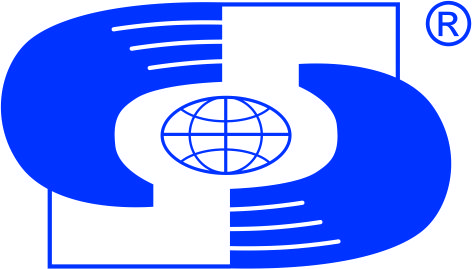 г. Новосибирск, «Новосибирск Экспоцентр», 17-18 мая 2017 г. Межрегиональный форум «Инфосибирь 2017»